Практические задания Свислочского района к билетам выпускного экзаменапо учебному предмету «Истории Беларуси»для 9 класса.Разработаны: Кухарчик Татьяна Александровна, учитель истории, Государственное учреждение образования «Порозовская средняя школа»Билет № 10.2. Практическое задание. Великая Отечественная война в исторической памяти белорусского народаИсточник 1. Монумент в честь матери-патриотки в г. Жодино.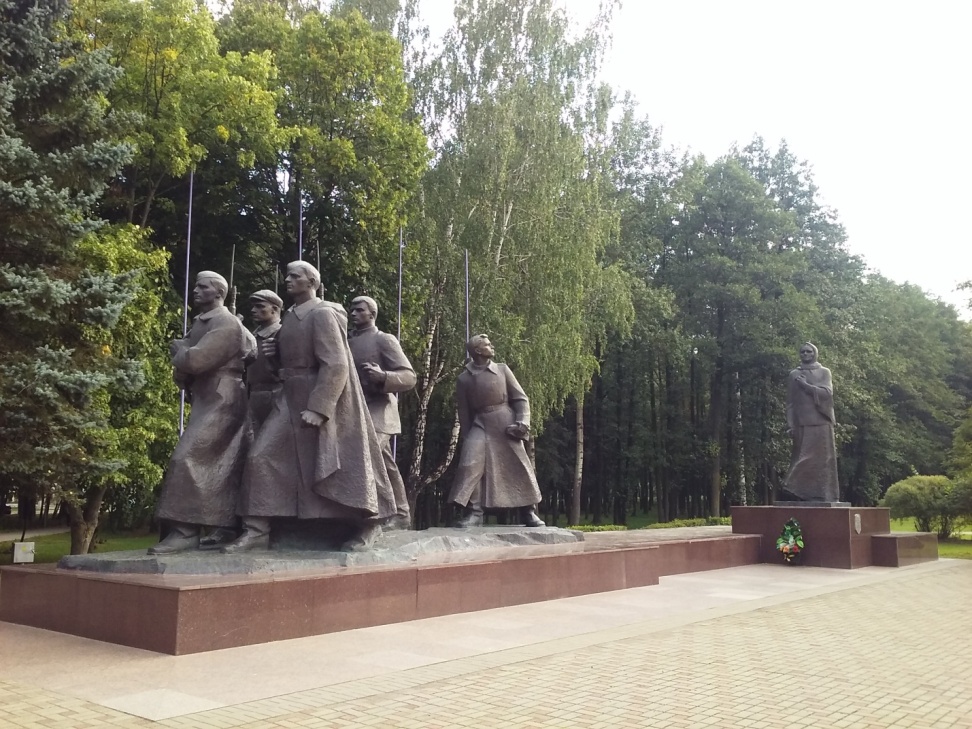 Источник 2. Текст постановления Верховного Совета БССР о присвоении городу Минску почетного звания «Город-Герой»УКАЗПРЕЗИДИУМА ВЕРХОВНОГО СОВЕТА СССР «О присвоении городу Минску почётного звания «Город-Герой»от 26 июня 1974 года  № 6163-VIIIЗа выдающиеся заслуги перед Родиной, мужество и героизм, проявленными трудящимися города Минска в борьбе против гитлеровских оккупантов, большую роль в развёртывании всенародного партизанского движения в Белоруссии в годы Великой Отечественной войны и в ознаменование 30-летия освобождения Белорусской ССР от немецко-фашистских захватчиков присвоить городу Минску почётное звание «Город-Герой» с вручением ордена Ленина и медали «Золотая Звезда». Источник 3. ЗАКОН РЕСПУБЛИКИ БЕЛАРУСЬ «О геноциде белорусского народа» от 5 января 2022 г. № 146-ЗНастоящий Закон принят в целях сохранения памяти о миллионах советских граждан, которые стали жертвами в годы Великой Отечественной войны и послевоенный период, в соответствии с Конституцией Республики Беларусь, а также на основе Конвенции о предупреждении преступления геноцида и наказании за него от 9 декабря 1948 года, Конвенции о неприменимости срока давности к военным преступлениям и преступлениям против человечества от 26 ноября 1968 года и направлен на законодательное обеспечение защиты фундаментальных ценностей белорусского народа, установления действенных барьеров на пути попыток фальсификации событий и итогов Второй мировой войны, дачи справедливой оценки злодеяниям нацистских преступников и их пособников, националистических формирований в годы Великой Отечественной войны и послевоенный период. Статья 1. Совершенные нацистскими преступниками и их пособниками, националистическими формированиями в годы Великой Отечественной войны и послевоенный период злодеяния, направленные на планомерное физическое уничтожение белорусского народа путем убийства и иных действий, признаваемых геноцидом в соответствии с законодательными актами и нормами международного права, являются геноцидом белорусского народа.На основе представленных материалов ответьте на вопросы:1. Когда и за какие заслуги городу Минску присвоено почетное звание «Город-герой»?2. Дайте определение понятию «геноцид белорусского народа». Почему в нашей стране  был принят Закон Республики Беларусь «О геноциде белорусского народа»?3. Выскажите предположение с опорой на фото, что чувствовала мать, когда проводила в годы Великой Отечественной войны на борьбу с врагом своих пятерых сыновей. Какая, на ваш взгляд, основная идея монумента в честь матери-патриотки в г. Жодино?4. Выскажите своё мнение о том, почему к военным преступлениям и преступлениям против человечества неприменим срок давности.Ссылки№/пИсточник информацииОткуда взять источник1Фотография монумента в честь матери-патриотки в г.ЖодиноГісторыя Беларусі, 1917-1945гг.:вучэб.  дапам. для 10-гакл. з бел.. мовай. навучання / Я. К. Новік  ; аўтар метадычнага апарату В.В.Гінчук. — Минск: Народная асвета, 2012. — С. 157. 2Текст «Постановления Верховного Совета СССР о присвоении г.Минску почетного звания «Город-герой»Ведомости Верховного Совета СССР, 1974 г., № 27, ст. 3943Закон РБ «О геноциде белорусского народа»Источник: https://pravo.by/document/?guid=12551&p0=H12200146&Национальный правовой Интернет-портал Республики Беларусь, 11.01.2022, 2/2866etalonline.by.
p1=1&p5=0 – Национальный правовой Интернет-портал Республики Беларусь